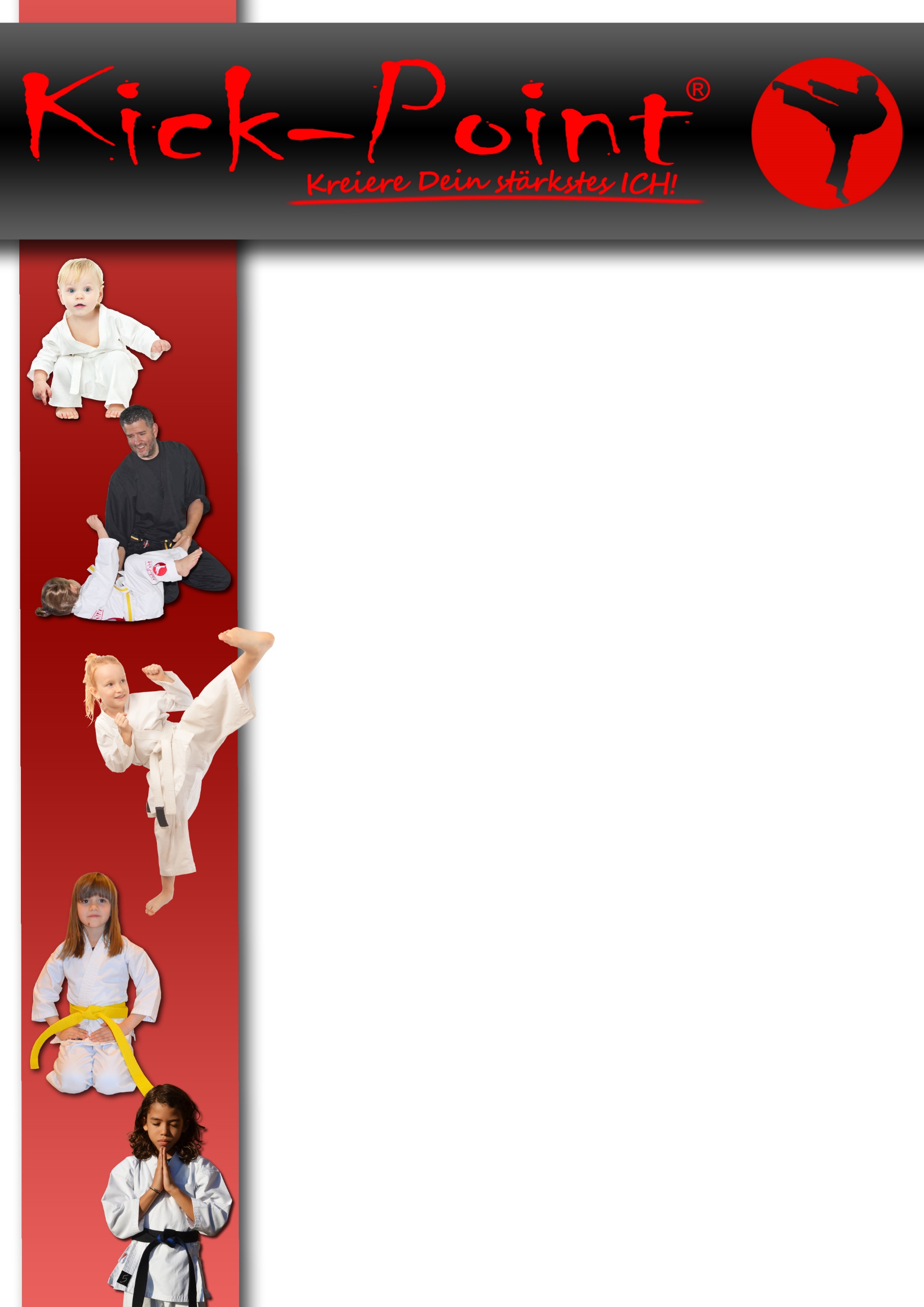 TeilnamebestätigungAm OstercampSommercampHerbstcamphat dieser Karateschüler teilgenommen:____________________________ (Name)____________________________ (Str., Hausnr.)____________________________ (PLZ, Stadt)Ein Camp kostet _____ €. Diese Bescheinigung ist ohne Unterschrift gültig.Constanze GrossKick-Point 